ЧЕРКАСЬКА ОБЛАСНА РАДАГОЛОВАР О З П О Р Я Д Ж Е Н Н Я02.02.2021                                                                                       № 15-рПро внесення змін до розпорядження голови обласної ради від 19.11.2020 № 465-рВідповідно до статті 55 Закону України «Про місцеве самоврядування
в Україні», підпункту 9 пункту 3 рішення обласної ради від 16.12.2016
№ 10-18/VII «Про управління суб’єктами та об’єктами спільної власності територіальних громад сіл, селищ, міст Черкаської області» (зі змінами), рішення обласної ради від 16.12.2016 № 10-20/VII «Про Порядок складання, затвердження та контролю виконання фінансового плану підприємства спільної власності територіальних громад сіл, селищ, міст Черкаської області», з метою планування та забезпечення раціонального використання коштів підприємств спільної власності територіальних громад сіл, селищ, міст Черкаської області:1. Внести до розпорядження голови обласної ради від 19.11.2020 № 465-р «Про затвердження переліку підприємств спільної власності територіальних громад сіл, селищ, міст Черкаської області, яким затверджено фінансові плани на 2021 рік» зміни, доповнивши перелік підприємств спільної власності територіальних громад сіл, селищ, міст Черкаської області, яким затверджено фінансові плани на 2021 рік, пунктом 13 такого змісту: «13. Комунальне підприємство «Аеропорт Черкаси Черкаської обласної ради».2. Контроль за виконанням розпорядження покласти на управління майном виконавчого апарату обласної ради.Голова			А. ПІДГОРНИЙ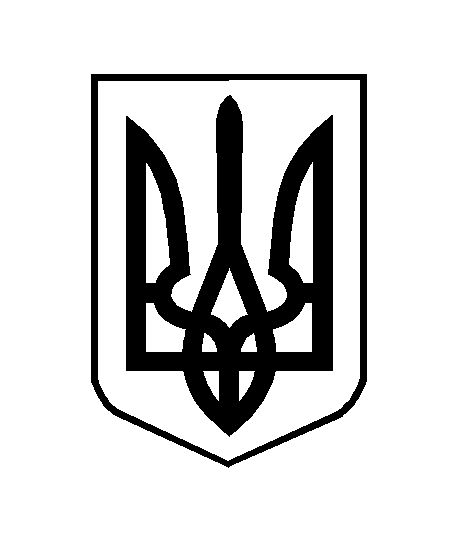 